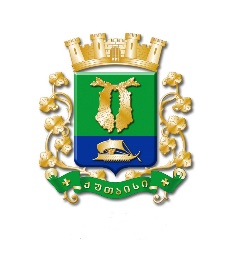 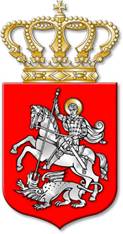 ს  ა  ქ  ა  რ  თ  ვ  ე  ლ  ოქალაქ  ქუთაისის  მუნიციპალიტეტის  საკრებულოგ  ა  ნ  კ  ა  რ  გ  უ  ლ  ე  ბ  ა№     50ქალაქი  ქუთაისი		26		იანვარი		2022  წელიქალაქ ქუთაისის მუნიციპალიტეტის საკუთრებაში არსებული უძრავი ქონების, პირდაპირი განკარგვის წესით (სასყიდლით, პირობებით), იჯარის ფორმით, მოქალაქე თალიკო გურეშიძისათვის სარგებლობაში გადაცემის თაობაზე, ქალაქ ქუთაისის მუნიციპალიტეტის მერისათვის თანხმობის მიცემის შ ე ს ა ხ ე ბსაქართველოს ორგანული კანონის „ადგილობრივი თვითმმართველობის კოდექსი“ 54-ე მუხლის პირველი პუნქტის „დ“ ქვეპუნქტის „დ.დ“ ქვეპუნქტის, „მუნიციპალიტეტის ქონების პრივატიზების, სარგებლობისა და მართვის უფლებებით გადაცემის, საპრივატიზებო საფასურის, საწყისი საპრივატიზებო საფასურის, ქირის საფასურის, ქირის საწყისი საფასურის განსაზღვრის და ანგარიშსწორების წესის დამტკიცების შესახებ“ საქართველოს მთავრობის 2014 წლის 8 დეკემბრის №669 დადგენილების, „ქალაქ ქუთაისის მუნიციპალიტეტის ქონების პრივატიზების, სარგებლობისა და მართვის უფლებებით გადაცემის, საპრივატიზებო საფასურის, საწყისი საპრივატიზებო საფასურის, ქირის საფასურის, ქირის საწყისი საფასურის განსაზღვრისა და ანგარიშსწორების წესების დამტკიცების შესახებ“ ქალაქ ქუთაისის მუნიციპალიტეტის საკრებულოს 2015 წლის 9 იანვრის №65 დადგენილებისა და ქალაქ ქუთაისის მუნიციპალიტეტის მერის 2022 წლის 18 იანვრის №44-4422018525 წერილობითი მომართვის შესაბამისად:მუხლი 1. მიეცეს თანხმობა ქალაქ ქუთაისის მუნიციპალიტეტის მერს, იოსებ ხახალეიშვილს, მოქალაქე თალიკო გურეშიძისათვის (პირადი №60001000290), პირდაპირი განკარგვის წესით (სასყიდლით, პირობებით), იჯარის ფორმით, ქალაქ ქუთაისის მუნიციპალიტეტის საკუთრებაში არსებული უძრავი ქონების, კერძოდ, ქალაქ ქუთაისში, ჟიული შარტავას ქუჩა №2-ის აღმოსავლეთით მდებარე ტროტუარის ნაწილის (ფართობი: 1.20 კვ.მ.; საჯარო რეესტრის ამონაწერი №03.01.24.256) 5 (ხუთი) წლის ვადით, სარგებლობაში გადაცემის თაობაზე.მუხლი 2. წლიური საიჯარო ქირა განისაზღვროს ქალაქ ქუთაისის მუნიციპალიტეტის მერიასა და შეზღუდული პასუხისმგებლობის საზოგადოება „კომპაუდს“ შორის 2021 წლის 19 თებერვალს გაფორმებული სახელმწიფო შესყიდვების შესახებ №58 ხელშეკრულების საფუძველზე, შეზღუდული პასუხისმგებლობის საზოგადოება „კომპაუდის“ მიერ წარმოდგენილი დასკვნის (23.03.2021 წლის №2021/26/1-ქ) საფუძველზე, რომელიც შეადგენს 120,0 (ას ოცი) ლარს.მუხლი 3. მოქალაქე თალიკო გურეშიძემ (პირადი №60001000290) სარგებლობაში გადაცემული უძრავი ქონება გამოიყენოს ობიექტში ჩასასვლელი კიბის მოსაწყობად, მოქმედი კანონმდებლობის შესაბამისად შეთანხმებული პროექტის მიხედვით.მუხლი 4. ქალაქ ქუთაისის მუნიციპალიტეტის მერმა, იოსებ ხახალეიშვილმა უზრუნველყოს იჯარის ხელშეკრულების მომზადება და გაფორმება საქართველოს კანონმდებლობით დადგენილი წესითა და ვადებით.მუხლი 5. კონტროლი განკარგულების შესრულებაზე განახორციელოს ქალაქ ქუთაისის მუნიციპალიტეტის საკრებულოს ეკონომიკის, ქონების მართვისა და საქალაქო მეურნეობის კომისიამ.მუხლი 6. განკარგულება შეიძლება გასაჩივრდეს, კანონით დადგენილი წესით, ქუთაისის საქალაქო  სასამართლოში (ვ.კუპრაძის ქუჩა №11), მისი გაცნობიდან ერთი თვის ვადაში.მუხლი 7. განკარგულება ძალაში შევიდეს კანონით დადგენილი წესით.საკრებულოს  თავმჯდომარე			ირაკლი  შენგელია